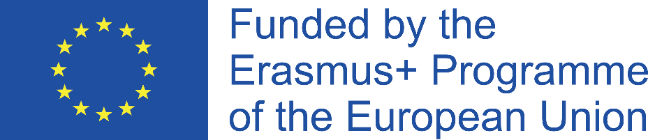 ERASMUS+  INTERNATIONAL EXCHANGE PROJECT"Sports with no borders”VISITI.E.S. SANTA MARIA LA REALTOCHARLEMAGNE COLLEGE EIJKHAGEN10th – 15th  February 2019CalendarMorning/AfternoonEveningSunday 10th February:Mrs. Van Buren and Mr. Ketzer and (all) involved students will meet and greet our guests at Airport Charleroi15.00: Departure to Airport Charleroi by bus16.35: Arrival plane at Airport Charleroi (FR 6058)± 19.45: Meet and greet at  Eijkhagen by host familiesMonday 11th February:Ms. Sterk is in charge (8.30-9.20)Mr. Rutten is in charge (9.20-10.10)Mrs. Van Buren, Mr. Vinken and Mr. Ketzer are  in charge (10.30-12.00)Mrs. Van Buren, Mr. Ketzer, Mr. Vinken and Ms. Sterk are in charge (12.30-16.15)Spanish teachers and students class room 210 (8.30-10.10)Dutch students attend their classes from 8.30-12.10!Dutch students are involved in the program from 12.30-16.158.30: Head teacherMr. Van Eykwelcomes the Spanish teachers and students8.30-9.20: Introduction by Ms. Sterk9.20-10.10: Workshop/lesson by Mr. Rutten for Spanish students10.10-10.30: Break10.30: Visit to the Town Hall in Landgraaf (only Spanish students), reception by the Alderman ‘Education and Culture’12.00-12.30: Break12.30: Departure by bus to Visitors Centre Brunssummerheide13.00: Orienteering in small mixed groups± 16.15: Arrival at schoolHost familyPacked lunch for students!Tuesday 12th February:Mr. Vinken and Mrs. Van Buren are in charge (8.30-16.15)Dutch students are involved in the program all dayFour involved schools in joint sports activities:Charlemagne College Eijkhagen (NL)Carolus-Magnus-Gymnasium (GER)Joyce Frankland Academy Newport (UK)I.E.S. Santa Maria la Real (ES)8.30: Departure by bus to Laco Glanerbrook in Sittard-Geleen  10.00-12.00: Ice skating (lessons by instructors)12.00-13.00: Joint lunch prepared by Laco Glanerbrook 13.00-15.00: Floorball and soccer, tournament by four involved schools± 16.15: Back at schoolHost familyDon’t forget to bring your sportswear and - shoes!!Wednesday 13th February:Mr. Rutten is in charge (8.30-10.10)Mrs. Van Buren is in charge (10.30-16.00)Spanish teachers and students class room 214 (8.30-10.10)Dutch students attend their classes all day!8.30-10.10: Workshops/lessons by Mr. Rutten for Spanish students10.10-10.30: Break10.30: Departure by bus to Maastricht (only Spanish group)11.15-13.15: City Walk, Fortification of Maastricht, Basilica of our Lady, the Hell Gate and City Park                    13.15-15.00: Free time15.15: Departure to school± 16.00: Arrival at schoolHost familyPacked lunch for students!CalendarMorning/AfternoonEveningThursday 14th February:Mr. Rutten is in charge (8.30-9.20)Mrs. Van Buren is in charge (9.30-16.45)Mr. Vinken is in charge (9.30-16.45)Spanish teachers and students class room 215 (8.30-9.20)Dutch students attend their first class!Dutch students are involved from 9.30-16.458.30-9.20: Workshop/lesson by Mr. Rutten for Spanish students9.30: Departure by bus to sports center Citta Fit in Vaals10.30-12.30: Korfball clinic by André Kuipers12.30-13.15: Joint lunch prepared by Citta Fit13.15-14.45: Working on assignments in small mixed groups15.00-16.00: Visit to  Drielandenpunt ("Three Country Point") ± 16.45: Back at schoolHost familyDon’t forget to bring your sportswear and - shoes!!Friday 15th February:Mrs. Van Buren is in charge (8.30-11.20)Mr. Ketzer is in charge (8.30-20.30)Ms. Sterk is in charge (11.30-20.30)Suitcases can be stored in class room 211!Spanish and Dutch students class room 314 and multimedia centre (8.30-11.20)Dutch students are involved in the program all dayDon’t forget to bring your ID!!!!8.30-11.20: Continuing working on assignments in small mixed groups, evaluation11.30: Departure to Brussels13.30-15.00: Visit to Atomium15.30-17.30: Guided tour Brussels to Grote Markt, Manneken Pis and free time17.30: Departure to Airport Brussels Zaventem18.30: Farewell to Spanish guests at the airport20.45: Flight to Bilbao (SN 3715)     ± 20.30: Dutch students back at schoolPacked lunch for students!